Úlohy počas samoštúdia na dni  04. 05. 2020 – 08. 05. 2020Trieda: 6. A, 6. B, 6.CPredmet: Anglický jazykVyučujúci: M. TkáčováMilí šiestaci, pozdravujem vás a posielam vám nové učivo. Minulý týždeň sme sa venovali slovnej zásobe, tento týždeň to bude gramatika. Na začiatku si ukážeme správne riešenia z minulého týždňa a budeme pokračovať gramatikou, ktorá sa spája s prídavnými menami a ich stupňovaním. 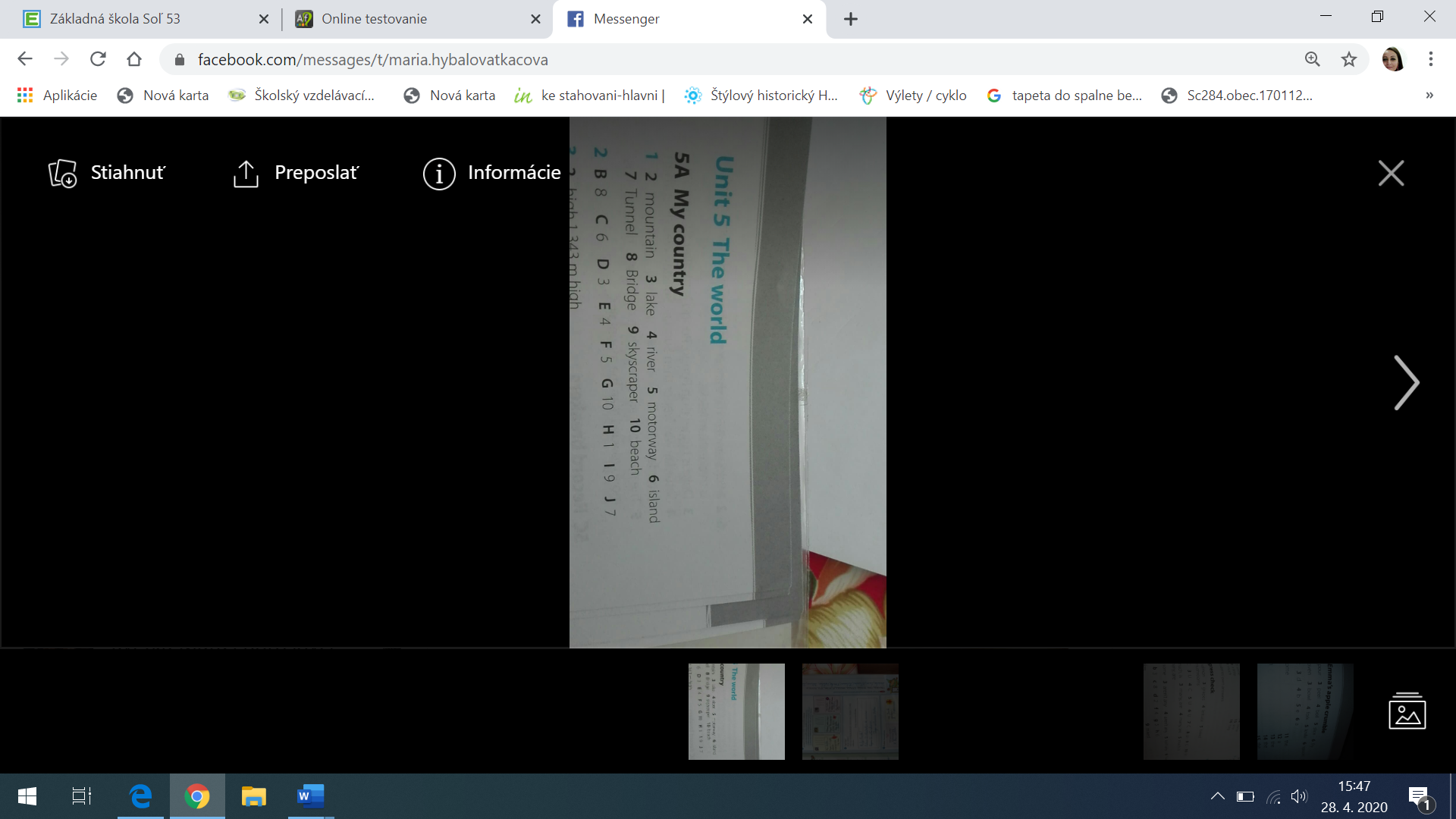 Riešenia cvičenia:    6.A – z PZ s. 44/1:6.B, 6.C – úloha číslo 2:Úloha č. 3 – Skontroluj si preklad viet, ak si mal chyby, oprav si ich:(Ja) rád plávam v jazere = I like swimming in a lake.Boli sme v horách  v nedeľu = We were in the mountains on Sunday.Náš les je pekný a zelený = Our forest is nice and green.V Londýne sme videli veľa mrakodrapov =  We saw a lot of skyscrapers in London.Bol som v strede mosta = I was in the middle of the bridge.Peter žije v údolí = Peter lives in a  valley.Blízko nášho mesta je diaľnica = There is a motorway near our town/city.Úloha č. 1 – Odpísať si do zošita nasledovné poznámky a naučiť sa ich:COMPARATIVE AND SUPERLATIVE ADJECTIVES(STUPŇOVANIE PRÍDAVNýCH MIEN)Stupňovanie prídavných mien poznáme aj v slovenčine, napr.:             ADJECTIVE /džektiv/  = prídavné menoCOMPARATIVE  /kompartif/ = 2. stupeň prídavného menaSUPERLATIVE /suprlatif/ = 3. stupeň prídavného menaV angličtine pri tvorbe 2. a 3. stupňa existujú tieto pravidlá: Pri 2. stupni k prídavnému menu pridávame koncovku -ER  a pri 3. stupni člen THE  a koncovku -EST Ak je prídavné meno zakončené na  krátku samohlásku (a, e, i, o, u) + jednu spoluhlásku, posledné písmeno sa ZDVOJÍ  a pri 2. stupni  pridávame koncovku -ER  a pri 3. stupni člen THE a  koncovku -EST Ak je prídavné meno zakončené na samohlásku -e pri 2. stupni  pridávame koncovku len -R  a pri 3. stupni člen THE a koncovku len -ST Ak je prídavné meno zakončené na samohlásku -y, to sa mení na -i  a pri 2. stupni k prídavnému menu pridávame koncovku -ER  a pri 3. stupni člen THE  a koncovku -EST !!! Ak chceme porovnávať dve osoby alebo veci  používame 2. stupeň prídavných mien a tiež spojku THAN /den/ = AKO !!!!!Napr.  Henry is taller THAN his sister. (Henry je vyšší ako jeho sestra)            Summer is hotter THAN winter.  (Leto je horúcejšie ako zima)             Úloha č. 2 –  Vypracujte si nasledujúce  cvičenie do zošita!!! Odpísané poznámky a vypracované cvičenia, prosím, odfoťte a pošlite mi ich do 08. 05. 2020  prostredníctvom správy v Edupage alebo  mailom na:tkacovamar@gmail.com  !!!    dlhýDlhšínajdlhšíprídavné meno2. stupeň prídavného mena3. stupeň prídavného menaadjectivecomparativesuperlativelong longer the  longestsmallsmallerthe smallestwarmwarmerthe warmest	adjectiveComparativeSuperlativebigbiggerthe  biggesthothotterthe hottestwetwetterthe  wettest	adjectiveComparativeSuperlativenicenicerthe  nicestlargelargerthe largest	adjectiveComparativeSuperlativedirtydirtierthe  dirtiesteasyeasierthe easiest	adjectiveComparativeSuperlativehappyoldtalldrycheapwhitefatshortwidehighÚloha č. 3 – Prelož vety  do ANJ a napíš ich do zošitaMôj dom je najkrajší.Peter je silnejší ako Tomáš.Moja škola je najväčšia.Ja som najnižší.John je chudší ako môj brat.